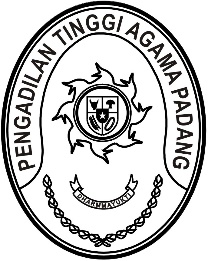 Nomor     	: W3-A//HM.00/2/2023	7 Februari 2023Lampiran	: 1 lembar fotoPerihal	:	Rencana pembuatan drainaseYth. Kepala Balai Jalan Nasional Sumatera Baratdi tempatAssalamu’alaikum Warahmatullahi Wabarakatuh.	Bersama ini kami Kuasa Pengguna Anggaran Pengadilan Tinggi Agama Padang sedang menyusun rencana pembuatan drainase di bagian depan kantor kami ( di Jalan By Pass Km. 24, Koto Tangah, Batipuh Panjang, Padang). Untuk itu kami mohon izin dukungan Kepala Balai Jalan Nasional Sumatera Barat untuk rencana pembangunan tersebut.Demikian surat permohonan ini kami sampaikan, atas perhatian dan kerjasamanya kami ucapkan terima kasih.   	Wassalam,Sekretaris,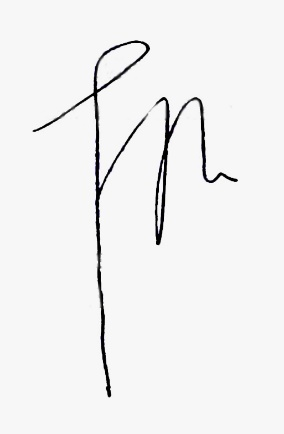 H. Idris Latif, S.H. M.H.NIP. 196404101993031002